Priorities for the WeekWeekly Calendar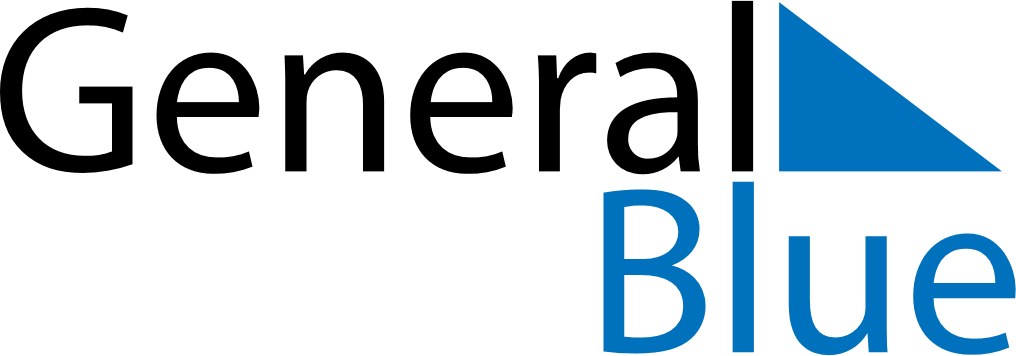 June 3, 2019 - June 9, 2019Weekly CalendarJune 3, 2019 - June 9, 2019Weekly CalendarJune 3, 2019 - June 9, 2019Weekly CalendarJune 3, 2019 - June 9, 2019Weekly CalendarJune 3, 2019 - June 9, 2019Weekly CalendarJune 3, 2019 - June 9, 2019Weekly CalendarJune 3, 2019 - June 9, 2019Weekly CalendarJune 3, 2019 - June 9, 2019MONJun 03TUEJun 04WEDJun 05THUJun 06FRIJun 07SATJun 08SUNJun 096 AM7 AM8 AM9 AM10 AM11 AM12 PM1 PM2 PM3 PM4 PM5 PM6 PM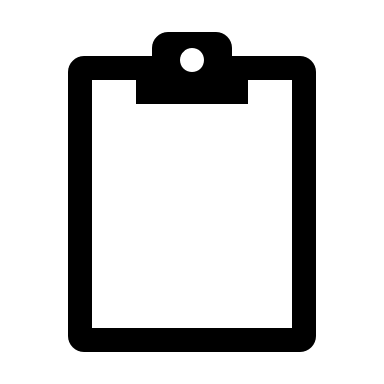 